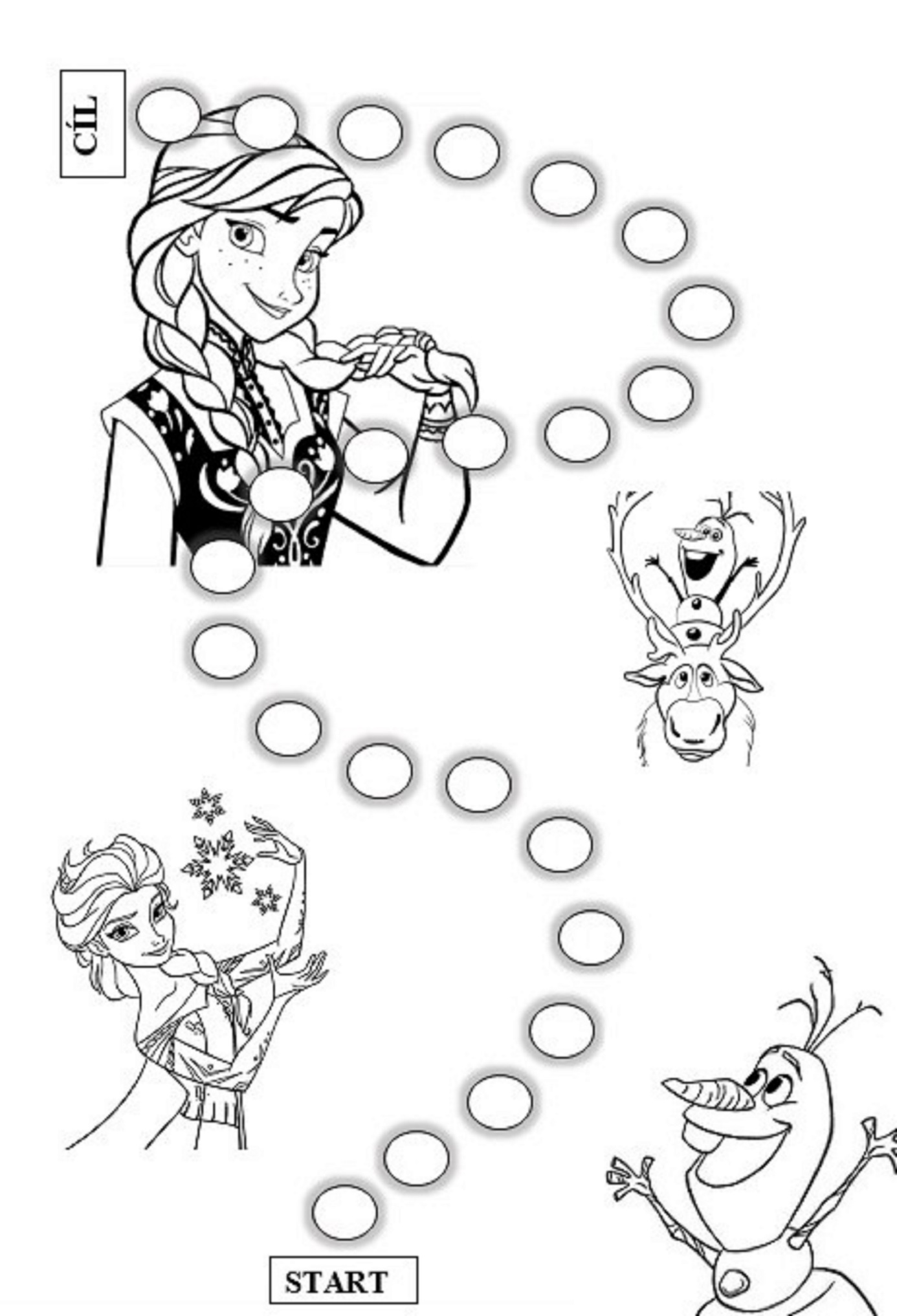 Karty: podstatná jménaKarty: slovesa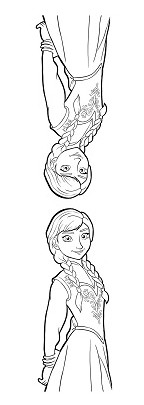 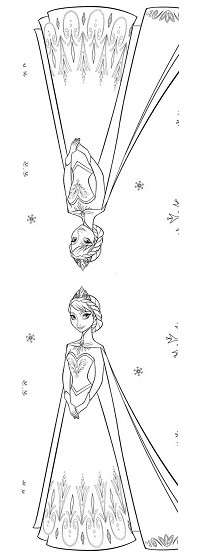 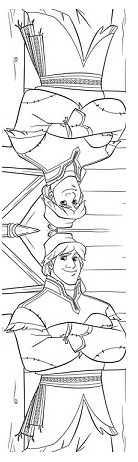 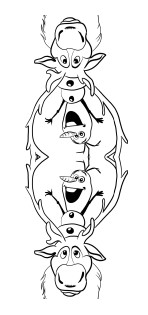 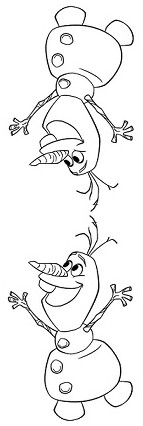 RODženskýČÍSLOjednotnéPÁD1. pVZORženaRODženskýČÍSLOjednotnéPÁD2. pVZORrůžeRODženskýČÍSLOjednotnéPÁD3. pVZORpíseňRODženskýČÍSLOjednotnéPÁD4. pVZORkostRODženskýČÍSLOmnožnéPÁD6. pVZORženaRODženskýČÍSLOmnožnéPÁD7. pVZORrůžeRODženskýČÍSLOmnožnéPÁD1. pVZORpíseňRODženskýČÍSLOmnožnéPÁD2. pVZORkostRODmužskýČÍSLOjednotnéPÁD3. pVZORpánRODmužskýČÍSLOjednotnéPÁD4. pVZORhradRODmužskýČÍSLOjednotnéPÁD6. pVZORmužRODmužskýČÍSLOjednotnéPÁD7. pVZORstrojRODmužskýČÍSLOmnožnéPÁD1. pVZORpánRODmužskýČÍSLOmnožnéPÁD2. pVZORhradRODmužskýČÍSLOmnožnéPÁD3. pVZORmužRODmužskýČÍSLOmnožnéPÁD4. pVZORstrojRODstředníČÍSLOjednotnéPÁD6. pVZORměstoRODstředníČÍSLOjednotnéPÁD7. pVZORmořeRODstředníČÍSLOjednotnéPÁD1. pVZORkuřeRODstředníČÍSLOjednotnéPÁD2. pVZORstaveníRODstředníČÍSLOmnožnéPÁD3. pVZORměstoRODstředníČÍSLOmnožnéPÁD4. pVZORmořeRODstředníČÍSLOmnožnéPÁD6. pVZORkuřeRODstředníČÍSLOmnožnéPÁD7. pVZORstaveníOSOBA1.ČÍSLOjednotnéZPŮSOBoznamovacíČASminulýOSOBA2.ČÍSLOjednotnéZPŮSOBoznamovacíČASminulýOSOBA3.ČÍSLOjednotnéZPŮSOBoznamovacíČASminulýOSOBA1.ČÍSLOmnožnéZPŮSOBoznamovacíČASminulýOSOBA2.ČÍSLOmnožnéZPŮSOBoznamovacíČASminulýOSOBA3.ČÍSLOmnožnéZPŮSOBoznamovacíČASminulýOSOBA1.ČÍSLOjednotnéZPŮSOBoznamovacíČASpřítomnýOSOBA2.ČÍSLOjednotnéZPŮSOBoznamovacíČASPřítomnýOSOBA3.ČÍSLOjednotnéZPŮSOBoznamovacíČASpřítomnýOSOBA1.ČÍSLOmnožnéZPŮSOBoznamovacíČASpřítomnýOSOBA2.ČÍSLOmnožnéZPŮSOBoznamovacíČASpřítomnýOSOBA3.ČÍSLOmnožnéZPŮSOBoznamovacíČASpřítomnýOSOBA1.ČÍSLOjednotnéZPŮSOBoznamovacíČASbudoucíOSOBA2.ČÍSLOjednotnéZPŮSOBoznamovacíČASbudoucíOSOBA3.ČÍSLOjednotnéZPŮSOBoznamovacíČASbudoucíOSOBA1.ČÍSLOmnožnéZPŮSOBoznamovacíČASbudoucíOSOBA2.ČÍSLOmnožnéZPŮSOBoznamovacíČASbudoucíOSOBA3.ČÍSLOmnožnéZPŮSOBoznamovacíČASbudoucíOSOBA1.ČÍSLOjednotnéZPŮSOBpodmiňovacíČASpřítomnýOSOBA2.ČÍSLOjednotnéZPŮSOBpodmiňovacíČASpřítomnýOSOBA3.ČÍSLOjednotnéZPŮSOBpodmiňovacíČASpřítomnýOSOBA1.ČÍSLOmnožnéZPŮSOBpodmiňovacíČASpřítomnýOSOBA2.ČÍSLOmnožnéZPŮSOBpodmiňovacíČASpřítomnýOSOBA3.ČÍSLOmnožnéZPŮSOBpodmiňovacíČASpřítomný